	          		บันทึกข้อความ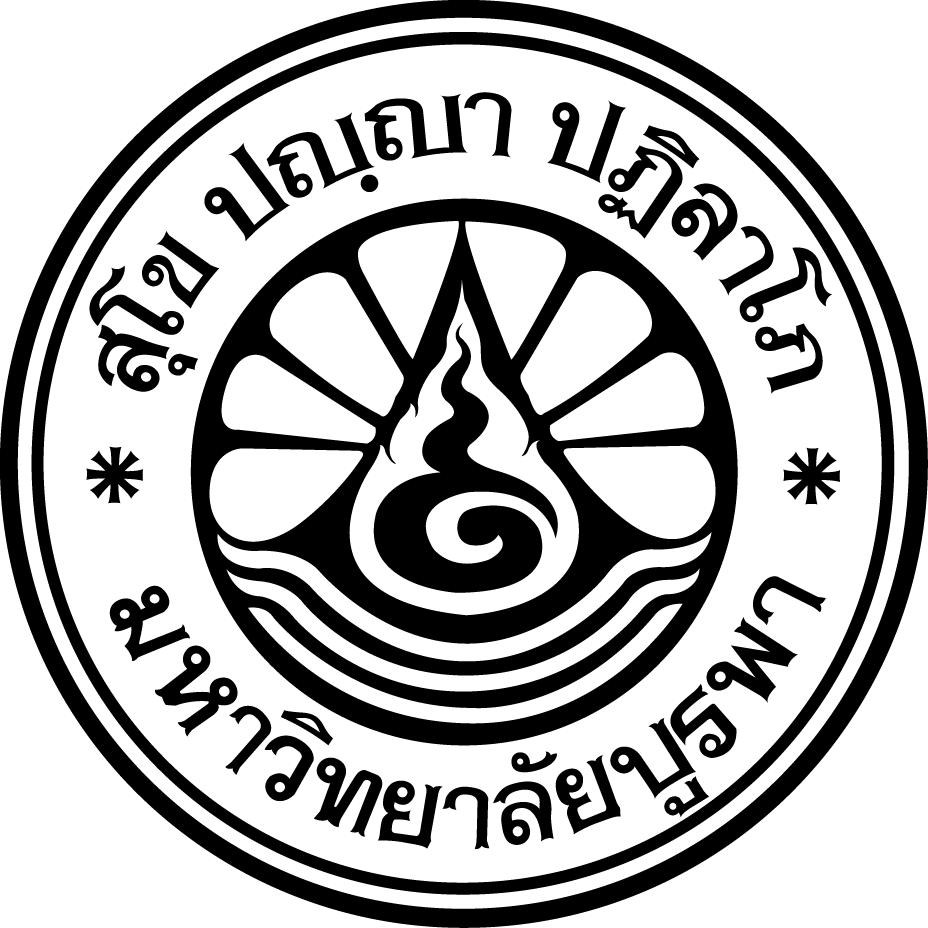 ส่วนงาน    มหาวิทยาลัยบูรพา คณะพยาบาลศาสตร์  โทร. …………….ที่   อว ๘๑๐๖/ 				วันที่        ………………… พ.ศ. ……………..เรื่อง	ขอขยายเวลาดำเนินโครงการวิจัยที่ได้รับทุนอุดหนุนการวิจัยและนวัตกรรม ประเภท Fundamental Fund ประจำปีงบประมาณ พ.ศ. ..............เรียน	รองอธิการบดีฝ่ายวิจัยและนวัตกรรม	ตามที่ ข้าพเจ้า.................................................สังกัดสำนักงาน............................... คณะพยาบาลศาสตร์ มหาวิทยาลัยบูรพา ได้รับทุนอุดหนุนการวิจัยและนวัตกรรม งบประมาณด้านวิทยาศาสตร์ วิจัยและนวัตกรรม ประเภท Fundamental Fund ประจำปีงบประมาณ พ.ศ. .......... ในโครงการวิจัยเรื่อง “...................................” เป็นจำนวนเงิน  x,xxx,xxx บาท (.........................บาทถ้วน) ความโดยละเอียดทราบแล้วตามเอกสารสัญญาขอรับทุนอุดหนุนการวิจัยที่ XX/........... ซึ่งสัญญาขอรับทุนฯ มีกำหนดสิ้นสุดวันที่ ..........เดือน....................พ.ศ. ............... เนื่องจาก .........(ระบุเหตุผลในการขอขยายเวลา)............... ในการนี้ ............(ชื่อผู้วิจัย)....................มีความประสงค์ขอขยายเวลาดำเนินโครงการวิจัยเรื่องดังกล่าวไปจนถึงวันที่ ..........เดือน....................พ.ศ. ...............  เพื่อโปรดพิจารณาอนุมัติต่อไป จึงเรียนมาเพื่อโปรดทราบ และพิจารณา          (ผู้ช่วยศาสตราจารย์ ดร. พรชัย จุลเมตต์)					                คณบดีคณะพยาบาลศาสตร์